  Ideengeber Konkurrenzanalyse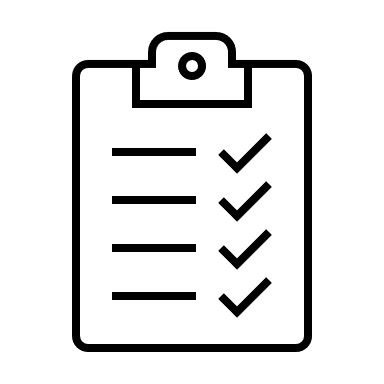 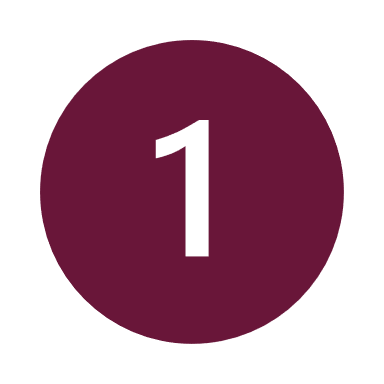 KommentarPräsentierte Inhalte / Schwerpunkte des WebangebotsPräsentierte Inhalte / Schwerpunkte des WebangebotsGliederung der Inhalte, SeitenstrukturGliederung der Inhalte, SeitenstrukturBesondere Funktionen auf der WebseiteBesondere Funktionen auf der WebseiteService-AngeboteService-AngeboteHilfreiche, weiterführende InhalteHilfreiche, weiterführende InhalteAuffälligkeiten in der KommunikationAuffälligkeiten in der Kommunikation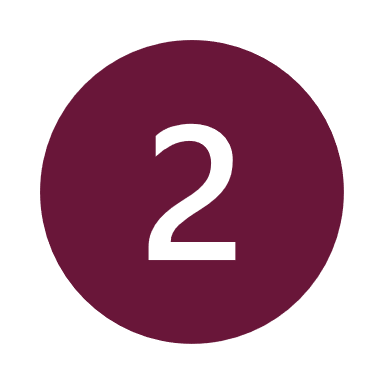 KommentarPräsentierte Inhalte / Schwerpunkte des WebangebotsPräsentierte Inhalte / Schwerpunkte des WebangebotsGliederung der Inhalte, SeitenstrukturGliederung der Inhalte, SeitenstrukturBesondere Funktionen auf der WebseiteBesondere Funktionen auf der WebseiteService-AngeboteService-AngeboteHilfreiche, weiterführende InhalteHilfreiche, weiterführende InhalteAuffälligkeiten in der KommunikationAuffälligkeiten in der Kommunikation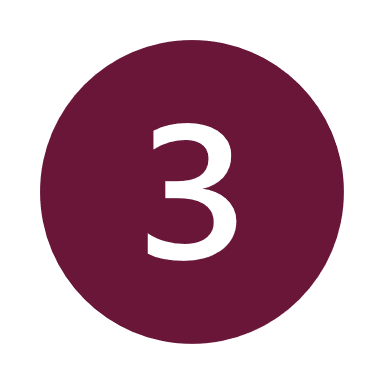 KommentarPräsentierte Inhalte / Schwerpunkte des WebangebotsPräsentierte Inhalte / Schwerpunkte des WebangebotsGliederung der Inhalte, SeitenstrukturGliederung der Inhalte, SeitenstrukturBesondere Funktionen auf der WebseiteBesondere Funktionen auf der WebseiteService-AngeboteService-AngeboteHilfreiche, weiterführende InhalteHilfreiche, weiterführende InhalteAuffälligkeiten in der KommunikationAuffälligkeiten in der Kommunikation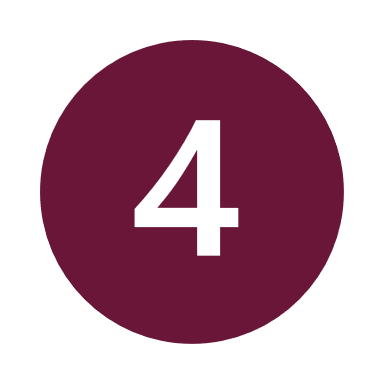 KommentarPräsentierte Inhalte / Schwerpunkte des WebangebotsPräsentierte Inhalte / Schwerpunkte des WebangebotsGliederung der Inhalte, SeitenstrukturGliederung der Inhalte, SeitenstrukturBesondere Funktionen auf der WebseiteBesondere Funktionen auf der WebseiteService-AngeboteService-AngeboteHilfreiche, weiterführende InhalteHilfreiche, weiterführende InhalteAuffälligkeiten in der KommunikationAuffälligkeiten in der Kommunikation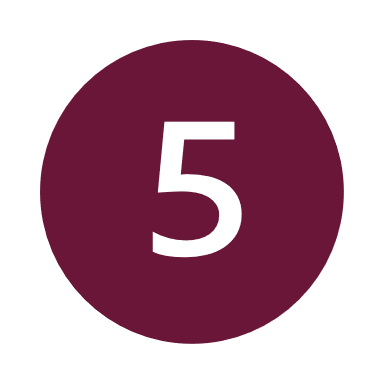 KommentarPräsentierte Inhalte / Schwerpunkte des WebangebotsPräsentierte Inhalte / Schwerpunkte des WebangebotsGliederung der Inhalte, SeitenstrukturGliederung der Inhalte, SeitenstrukturBesondere Funktionen auf der WebseiteBesondere Funktionen auf der WebseiteService-AngeboteService-AngeboteHilfreiche, weiterführende InhalteHilfreiche, weiterführende InhalteAuffälligkeiten in der KommunikationAuffälligkeiten in der Kommunikation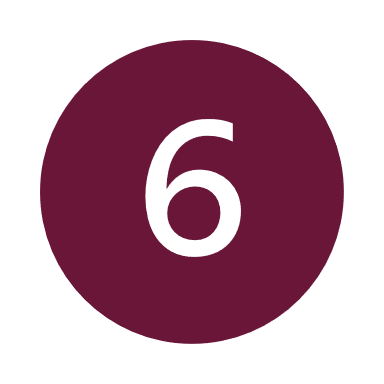 KommentarPräsentierte Inhalte / Schwerpunkte des WebangebotsPräsentierte Inhalte / Schwerpunkte des WebangebotsGliederung der Inhalte, SeitenstrukturGliederung der Inhalte, SeitenstrukturBesondere Funktionen auf der WebseiteBesondere Funktionen auf der WebseiteService-AngeboteService-AngeboteHilfreiche, weiterführende InhalteHilfreiche, weiterführende InhalteAuffälligkeiten in der KommunikationAuffälligkeiten in der Kommunikation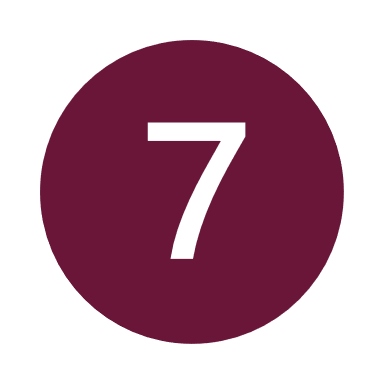 KommentarPräsentierte Inhalte / Schwerpunkte des WebangebotsPräsentierte Inhalte / Schwerpunkte des WebangebotsGliederung der Inhalte, SeitenstrukturGliederung der Inhalte, SeitenstrukturBesondere Funktionen auf der WebseiteBesondere Funktionen auf der WebseiteService-AngeboteService-AngeboteHilfreiche, weiterführende InhalteHilfreiche, weiterführende InhalteAuffälligkeiten in der KommunikationAuffälligkeiten in der Kommunikation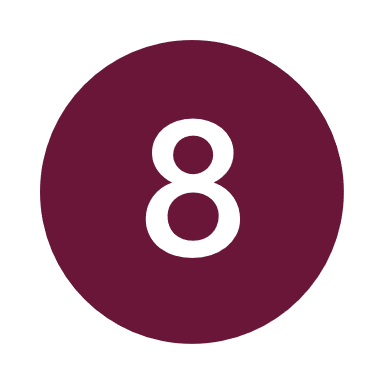 KommentarPräsentierte Inhalte / Schwerpunkte des WebangebotsPräsentierte Inhalte / Schwerpunkte des WebangebotsGliederung der Inhalte, SeitenstrukturGliederung der Inhalte, SeitenstrukturBesondere Funktionen auf der WebseiteBesondere Funktionen auf der WebseiteService-AngeboteService-AngeboteHilfreiche, weiterführende InhalteHilfreiche, weiterführende InhalteAuffälligkeiten in der KommunikationAuffälligkeiten in der Kommunikation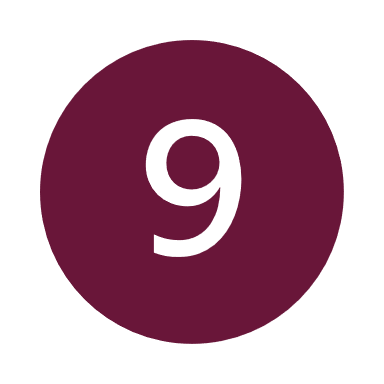 KommentarPräsentierte Inhalte / Schwerpunkte des WebangebotsPräsentierte Inhalte / Schwerpunkte des WebangebotsGliederung der Inhalte, SeitenstrukturGliederung der Inhalte, SeitenstrukturBesondere Funktionen auf der WebseiteBesondere Funktionen auf der WebseiteService-AngeboteService-AngeboteHilfreiche, weiterführende InhalteHilfreiche, weiterführende InhalteAuffälligkeiten in der KommunikationAuffälligkeiten in der Kommunikation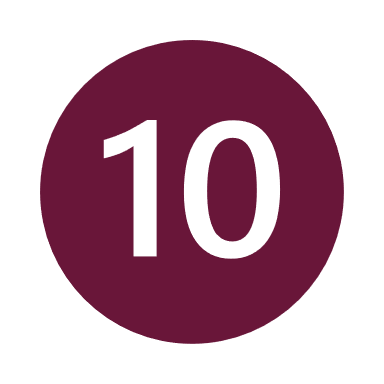 KommentarPräsentierte Inhalte / Schwerpunkte des WebangebotsPräsentierte Inhalte / Schwerpunkte des WebangebotsGliederung der Inhalte, SeitenstrukturGliederung der Inhalte, SeitenstrukturBesondere Funktionen auf der WebseiteBesondere Funktionen auf der WebseiteService-AngeboteService-AngeboteHilfreiche, weiterführende InhalteHilfreiche, weiterführende InhalteAuffälligkeiten in der KommunikationAuffälligkeiten in der Kommunikation